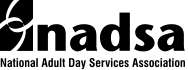 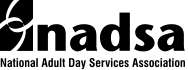 NADSA MEMBERSHIP FORMWhen you join NADSA, you will agree to abide by the Code of Ethics as described on NADSA’s website (https://www.nadsa.org/about/code-of-ethics/). As a NADSA member you are obligated to report breaches of ethical conduct to NADSA and/or appropriate regulatory or civil authorities.Remit to NADSA, 11350 Random Hills Road, Suite 800, Fairfax, VA 22030 or pay online: https://www.nadsa.org/membership/.   CHECK ENCLOSED: $_ 		Check # 	_	Today’s Date: _ 	FOR CREDIT CARD PROCESSING ONLY:Visa	 American Express	 MasterCard	Account #  	Expiration Date  	Security Code  	Today’s Date  	Card Holder’s Name  	Card billing address if different from above  	Card Holder’s Signature_____________________________________________________________________________________________________Office Use Only:  Entered in database: ____________ Date Received 		   Amount Received 	________ Date Membership Expires _____________Multi-Center Information Grid (Complete a grid for each Adult Day Services Center)CENTER # 	CENTER # 	CENTER / ORGANIZATION / INDIVIDUAL NAMECENTER / ORGANIZATION / INDIVIDUAL NAMECENTER / ORGANIZATION / INDIVIDUAL NAMECENTER / ORGANIZATION / INDIVIDUAL NAMECENTER / ORGANIZATION / INDIVIDUAL NAMESTREET ADDRESSSTREET ADDRESSSTREET ADDRESSSTREET ADDRESSSTREET ADDRESSCITYSTATESTATESTATEZIPTELEPHONETELEPHONETELEPHONEFAXFAXCOUNTYCOUNTYTAX STATUSTAX STATUSTAX STATUSDATE CENTER OPENEDDATE CENTER OPENEDDATE CENTER OPENEDCENTER CAPACITYCENTER CAPACITYWEBSITEWEBSITEWEBSITEWEBSITEWEBSITEPRIMARY CONTACT PERSONPRIMARY CONTACT PERSONPRIMARY CONTACT PERSONPRIMARY CONTACT PERSONPRIMARY CONTACT PERSONPRIMARY CONTACT EMAIL ADDRESSPRIMARY CONTACT EMAIL ADDRESSPRIMARY CONTACT EMAIL ADDRESSPRIMARY CONTACT EMAIL ADDRESSPRIMARY CONTACT EMAIL ADDRESSBILLING CONTACT NAME/EMAIL ADDRESS (IF DIFFERENT THAN PRIMARY CONTACT)BILLING CONTACT NAME/EMAIL ADDRESS (IF DIFFERENT THAN PRIMARY CONTACT)BILLING CONTACT NAME/EMAIL ADDRESS (IF DIFFERENT THAN PRIMARY CONTACT)BILLING CONTACT NAME/EMAIL ADDRESS (IF DIFFERENT THAN PRIMARY CONTACT)BILLING CONTACT NAME/EMAIL ADDRESS (IF DIFFERENT THAN PRIMARY CONTACT)BILLING ADDRESS if different from street addressBILLING ADDRESS if different from street addressBILLING ADDRESS if different from street addressBILLING ADDRESS if different from street addressBILLING ADDRESS if different from street addressDoes the program operate multiple centers? YES	NOIf yes, complete a separate Information Grid for each center.Does the program operate multiple centers? YES	NOIf yes, complete a separate Information Grid for each center.Does the program operate multiple centers? YES	NOIf yes, complete a separate Information Grid for each center.NAME OF PARENT ORGANIZATION if applicableNAME OF PARENT ORGANIZATION if applicableNUMBER OF LOCATIONSNUMBER OF LOCATIONSNUMBER OF LOCATIONSNUMBER OF EMPLOYEES  	Send NADSA names and emails for those who should receive member benefitsNUMBER OF EMPLOYEES  	Send NADSA names and emails for those who should receive member benefitsMEMBERSHIP TYPEDESCRIPTION(12-month term based upon date of membership acceptance)ANNUAL DUESFirst-Time Center Membership (first year only)$399CENTER MEMBERSHIP(choose one – please see attachment for Center Membership Explanations)Individual Center $499CENTER MEMBERSHIP(choose one – please see attachment for Center Membership Explanations)Multi-Center $499 + $199 for each additional center Total Number:         Amount Due:STATE ADS ASSOCIATION MEMBERSHIPState ADS Association$499ASSOCIATE MEMBERSHIPSIndividual$299STRATEGIC PARTNERPremier Strategic Partner Membership          $2,000Premium Strategic Partner Membership$3.500Platinum Strategic Partner Membership$7,500INSTITUTIONAL/ACADEMIC PARTNEROpen to educational organizations and research organizations$1,500AFFILIATE ORGANIZATIONNon-profit Affiliate Organizations and Government Agencies supporting or that work the Adult Day Services industry$499CENTER / ORGANIZATION NAMECENTER / ORGANIZATION NAMECENTER / ORGANIZATION NAMECENTER / ORGANIZATION NAMECENTER / ORGANIZATION NAMECENTER / ORGANIZATION NAMECENTER / ORGANIZATION NAMESTREET ADDRESSSTREET ADDRESSSTREET ADDRESSSTREET ADDRESSSTREET ADDRESSSTREET ADDRESSSTREET ADDRESSCITYCITYSTATESTATESTATEZIPZIPTELEPHONETELEPHONETELEPHONETELEPHONEFAXFAXFAXCOUNTYCOUNTYCOUNTYTAX STATUSTAX STATUSTAX STATUSTAX STATUSDATE CENTER OPENEDCENTER CAPACITYCENTER CAPACITYCENTER CAPACITYCENTER CAPACITYCENTER CAPACITYNUMBER OF EMPLOYEESWEBSITEWEBSITEWEBSITEWEBSITEWEBSITEWEBSITEWEBSITEPRIMARY CONTACT PERSONPRIMARY CONTACT PERSONPRIMARY CONTACT PERSONPRIMARY CONTACT PERSONPRIMARY CONTACT PERSONPRIMARY CONTACT PERSONPRIMARY CONTACT PERSONPRIMARY CONTACT EMAIL ADDRESSPRIMARY CONTACT EMAIL ADDRESSPRIMARY CONTACT EMAIL ADDRESSPRIMARY CONTACT EMAIL ADDRESSPRIMARY CONTACT EMAIL ADDRESSPRIMARY CONTACT EMAIL ADDRESSPRIMARY CONTACT EMAIL ADDRESSBILLING CONTACT NAME/EMAIL ADDRESSBILLING CONTACT NAME/EMAIL ADDRESSBILLING CONTACT NAME/EMAIL ADDRESSBILLING CONTACT NAME/EMAIL ADDRESSBILLING CONTACT NAME/EMAIL ADDRESSBILLING CONTACT NAME/EMAIL ADDRESSBILLING CONTACT NAME/EMAIL ADDRESSBILLING ADDRESS if different from street addressBILLING ADDRESS if different from street addressBILLING ADDRESS if different from street addressBILLING ADDRESS if different from street addressBILLING ADDRESS if different from street addressBILLING ADDRESS if different from street addressBILLING ADDRESS if different from street addressNAME OF OWNER/PARENT ORGANIZATIONNAME OF OWNER/PARENT ORGANIZATIONNAME OF OWNER/PARENT ORGANIZATIONNAME OF OWNER/PARENT ORGANIZATIONNAME OF OWNER/PARENT ORGANIZATIONNAME OF OWNER/PARENT ORGANIZATIONNAME OF OWNER/PARENT ORGANIZATIONCENTER / ORGANIZATION NAMECENTER / ORGANIZATION NAMECENTER / ORGANIZATION NAMECENTER / ORGANIZATION NAMECENTER / ORGANIZATION NAMECENTER / ORGANIZATION NAMECENTER / ORGANIZATION NAMESTREET ADDRESSSTREET ADDRESSSTREET ADDRESSSTREET ADDRESSSTREET ADDRESSSTREET ADDRESSSTREET ADDRESSCITYCITYSTATESTATESTATEZIPZIPTELEPHONETELEPHONETELEPHONETELEPHONEFAXFAXFAXCOUNTYCOUNTYCOUNTYTAX STATUSTAX STATUSTAX STATUSTAX STATUSDATE CENTER OPENEDCENTER CAPACITYCENTER CAPACITYCENTER CAPACITYCENTER CAPACITYCENTER CAPACITYNUMBER OF EMPLOYEESWEBSITEWEBSITEWEBSITEWEBSITEWEBSITEWEBSITEWEBSITEPRIMARY CONTACT PERSONPRIMARY CONTACT PERSONPRIMARY CONTACT PERSONPRIMARY CONTACT PERSONPRIMARY CONTACT PERSONPRIMARY CONTACT PERSONPRIMARY CONTACT PERSONPRIMARY CONTACT EMAIL ADDRESSPRIMARY CONTACT EMAIL ADDRESSPRIMARY CONTACT EMAIL ADDRESSPRIMARY CONTACT EMAIL ADDRESSPRIMARY CONTACT EMAIL ADDRESSPRIMARY CONTACT EMAIL ADDRESSPRIMARY CONTACT EMAIL ADDRESSBILLING CONTACT NAME/EMAIL ADDRESSBILLING CONTACT NAME/EMAIL ADDRESSBILLING CONTACT NAME/EMAIL ADDRESSBILLING CONTACT NAME/EMAIL ADDRESSBILLING CONTACT NAME/EMAIL ADDRESSBILLING CONTACT NAME/EMAIL ADDRESSBILLING CONTACT NAME/EMAIL ADDRESSBILLING ADDRESS if different from street addressBILLING ADDRESS if different from street addressBILLING ADDRESS if different from street addressBILLING ADDRESS if different from street addressBILLING ADDRESS if different from street addressBILLING ADDRESS if different from street addressBILLING ADDRESS if different from street addressNAME OF OWNER/PARENT ORGANIZATIONNAME OF OWNER/PARENT ORGANIZATIONNAME OF OWNER/PARENT ORGANIZATIONNAME OF OWNER/PARENT ORGANIZATIONNAME OF OWNER/PARENT ORGANIZATIONNAME OF OWNER/PARENT ORGANIZATIONNAME OF OWNER/PARENT ORGANIZATION